Chemie pro 9. A (10. část)Úkol č. 10  Bílkoviny (proteiny)                                                                          Dobrý den, dnes budeme pokračovat látkami, které jsou nepostradatelnou složkou potravy živočichů. Ti si je nejsou schopni vytvářet z minerálních látek tak, jako rostliny, musí je proto přijímat v potravě. Řeč bude o bílkovinách. Informace z následujících obrázků si přepište do sešitu. Test z bílkovin vám dám až po přijímacích zkouškách.Držím vám všem pěsti, přeji klid, soustředěnost, rozvahu a hodně štěstí!!!Do sešitu si napište nové téma: Bílkoviny (proteiny)                              4. 6. 2020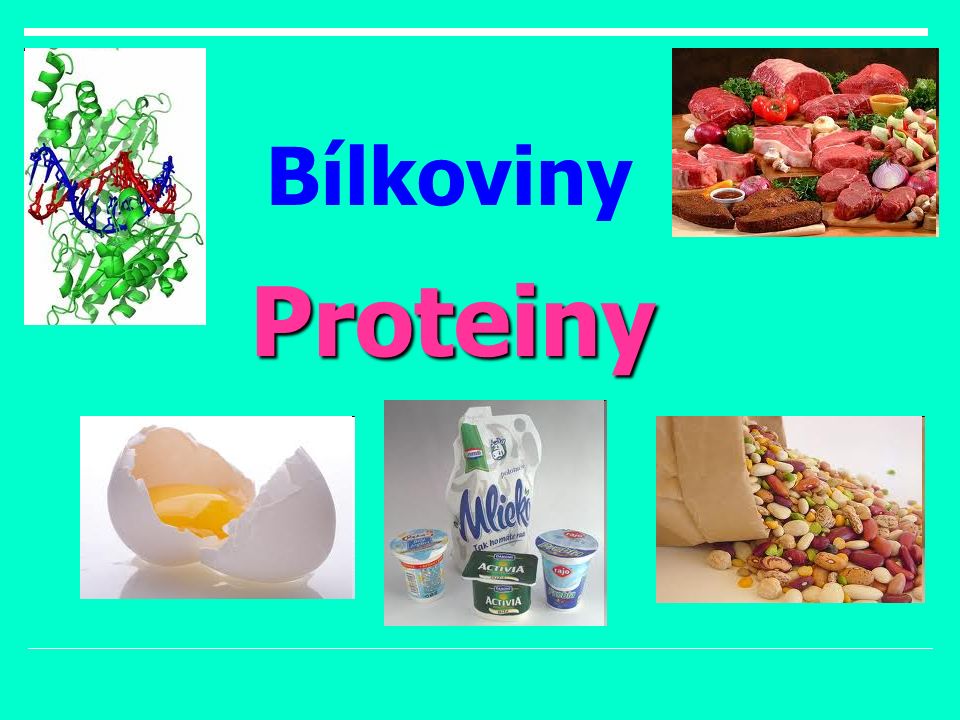 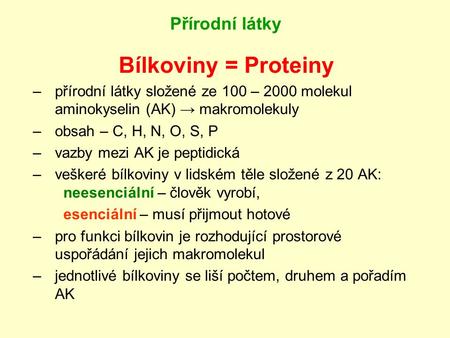 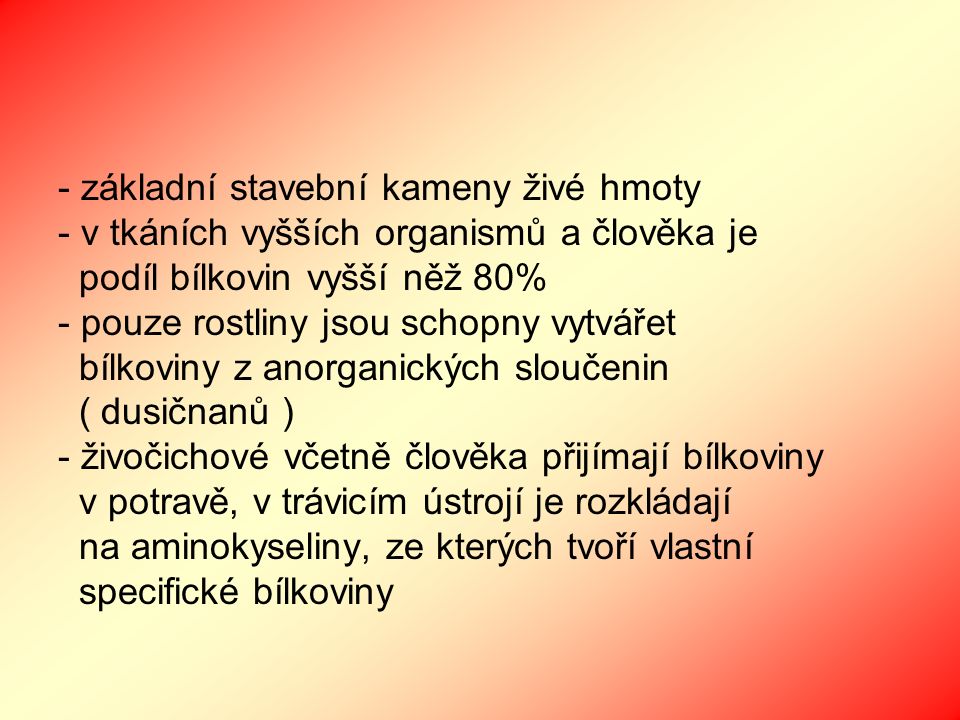 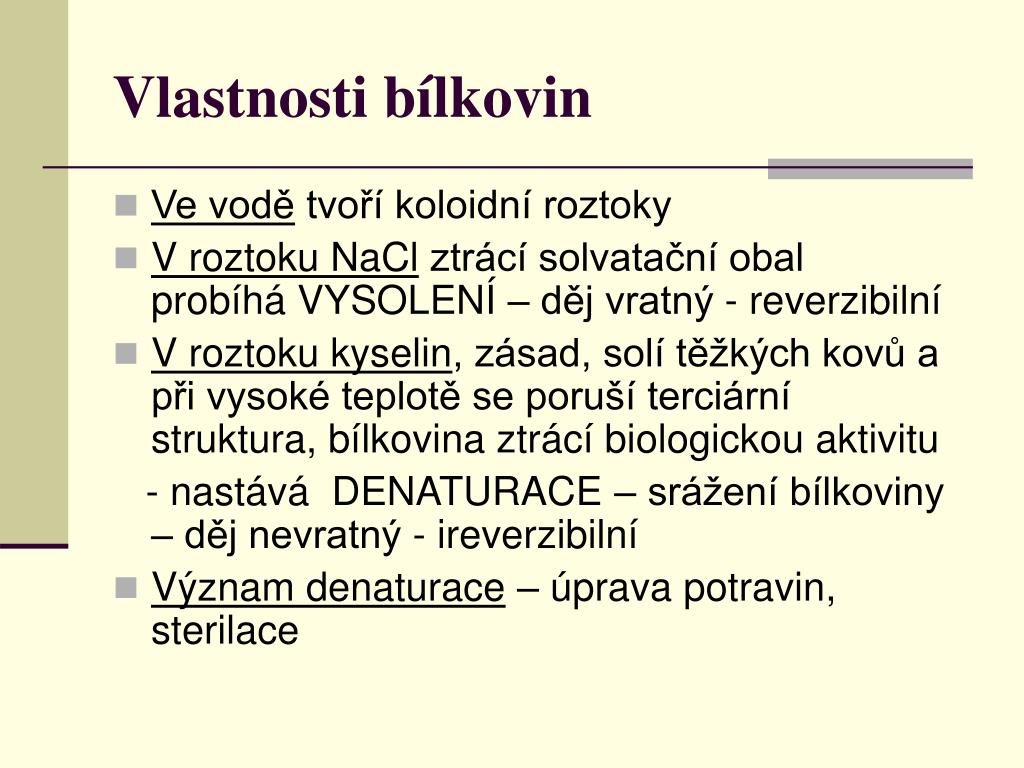 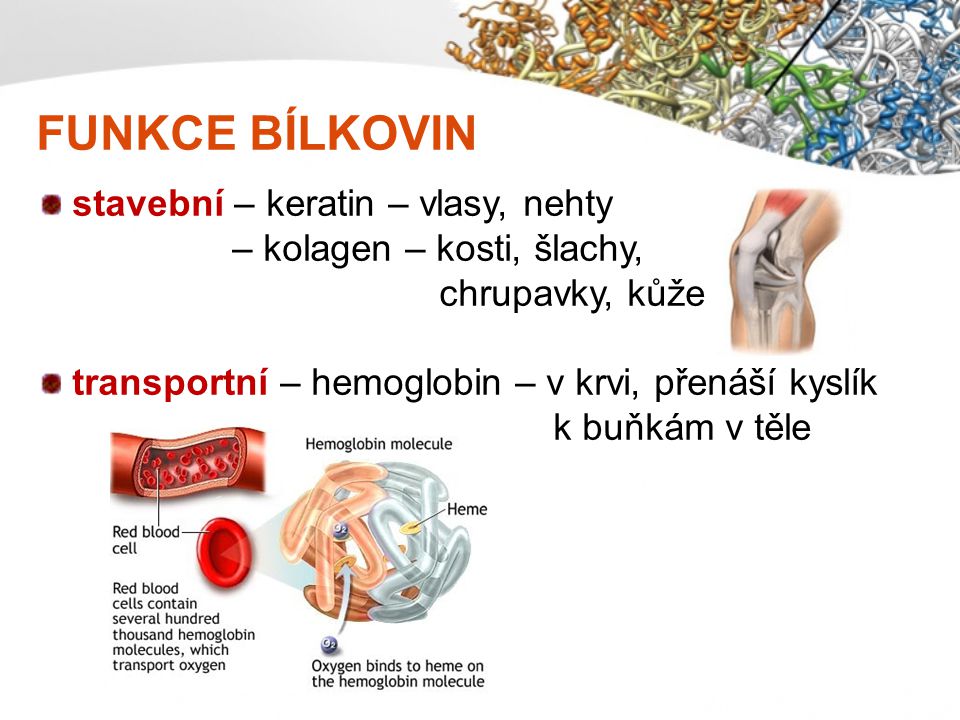 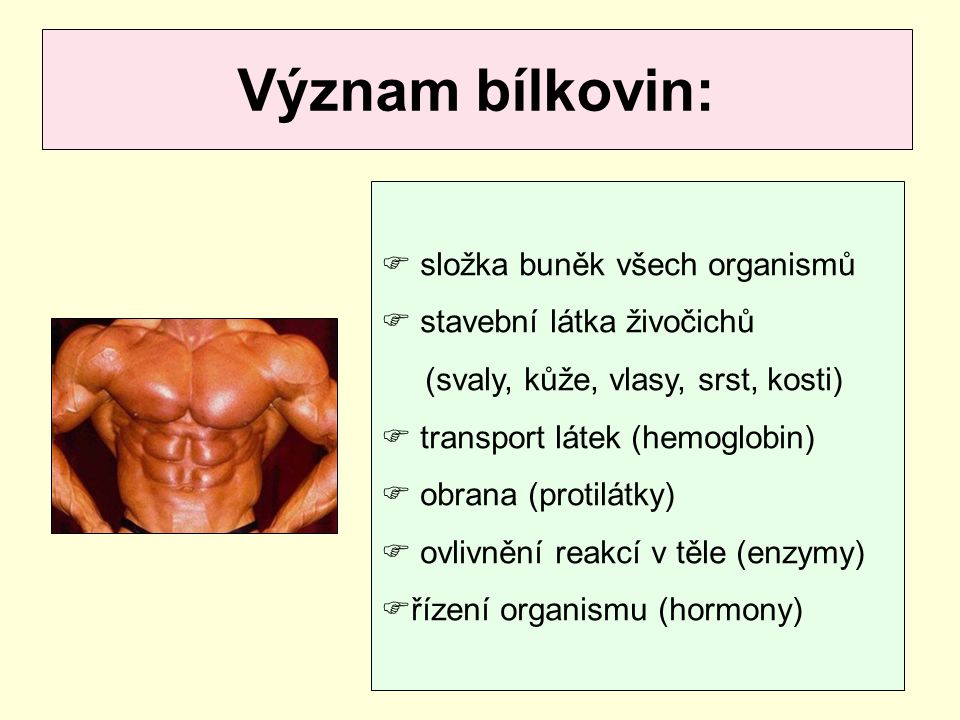 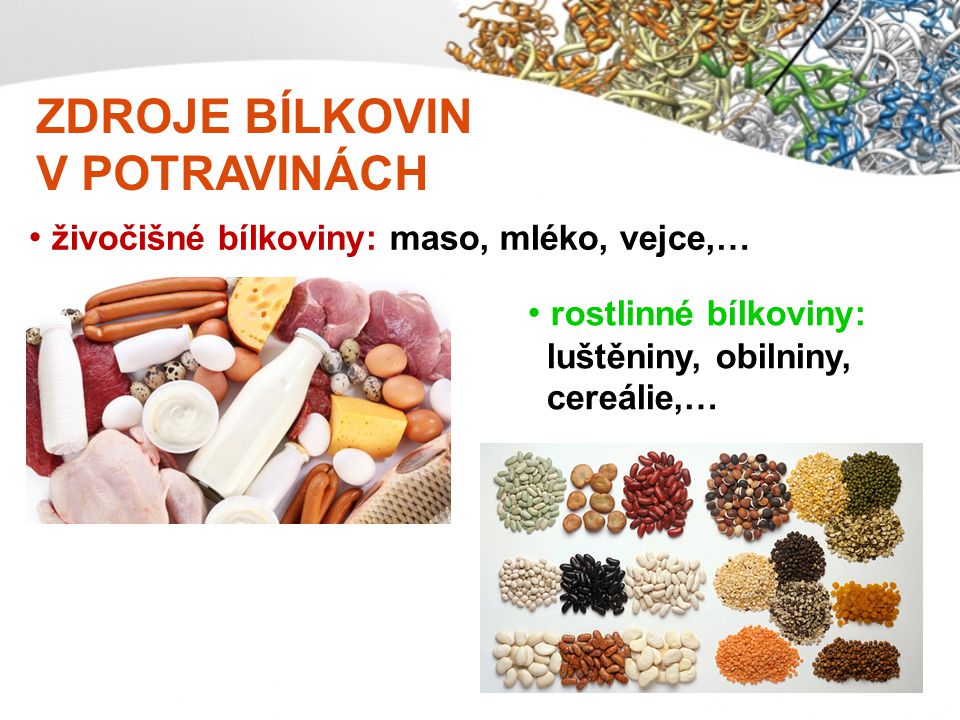 